Tisztelt Képviselő - testület!2015. szeptemberében döntött az Országgyűlés a közbeszerzési törvény módosításáról. Az új törvény teljesen új alapokra helyezi a közbeszerzés szabályait, növelve az átláthatóságot és a versenyt. Előtérbe helyezi a munkahelyteremtést, az innovatív megoldások alkalmazását, a gazdaságfejlesztés szempontjait, minőségi alapokra helyezi a kiválasztást. A hazai és uniós forrásokra is vonatkozó módosítás rugalmasabb eljárásrendet tartalmaz. Jogszabályi feltételek ugyan nem tiltják a helyben központosított közbeszerzés lefolytatását, azonban ennek helyi szabályozásáról és formájáról jelen jogszabály nem ad iránymutatást. Ez a lehetőség továbbra sem kizárt, jóllehet a Kbt. ebben a formában nem szól róla. A Kbt. 29. §-ának (2) bekezdése alapján kerülhet rá sor, mely szerint "több ajánlatkérő közösen is megvalósíthat egy közbeszerzést olyan módon, hogy egy maguk közül kiválasztott ajánlatkérőt meghatalmaznak a közbeszerzési eljárás lefolytatásával." Mindezekre tekintettel jelen szabályzatban úgy javasoljuk rögzíteni ezt a formáját az eljárásoknak, hogy ebben az esetben a forrás felett rendelkező Önkormányzat legyen a közbeszerzés lefolytatója.Új elem a szabályozásban, hogy „ha az ajánlatkérő szervezet több különálló működési, vagy szervezeti egységből áll, a közbeszerzés becsült értékének meghatározása során valamennyi működési egység beszerzési igényét együttesen kell figyelembe venni, kivéve, ha egy különálló működési egység saját gazdasági szervezettel és működési költségvetése felett önálló rendelkezési joggal bír.” Tehát az önállóan gazdálkodó költségvetési szerveknek saját közbeszerzési szabályzatot kell alkotniuk. Így jelen előterjesztéssel az Önkormányzat által lefolytatott közbeszerzésekre alkalmazandó szabályzatot javasoljuk elfogadásra, az intézmények ez alapján megalkothatják saját szabályzataikat a közbeszerzési igény felmerüléséig, vagy jelezhetik ezt a fenntartó Önkormányzat felé, felkérve ezzel a közbeszerzési eljárás lefolytatására. A jogszabályváltozás miatt szükséges a jelenlegi szabályzat módosítása, aktualizálása a közbeszerzési eljárások szabályszerű lefolytatása érdekében. Tisztelt Képviselő-testület!Kérem a Tisztelt Képviselő-testületet, hogy vitassa meg az előterjesztés melléklete szerinti Közbeszerzési Szabályzatot és fogadja el az alábbi határozati javaslatot. Törökszentmiklós, 2016. február 15.Markót Imrepolgármester____ / 2016.( ___ ) K. t.H a t á r o z a t: az Önkormányzat közbeszerzési szabályzatának elfogadásárólTörökszentmiklós Városi Önkormányzat Képviselő-testülete elfogadja Törökszentmiklós Városi Önkormányzat Közbeszerzési Szabályzatát az a határozat 1. számú melléklete szerinti tartalommal. A Közbeszerzési Szabályzat 2016. március 1-én lép hatályba. Rendelkezéseit a hatálybalépését követően indított közbeszerzések esetében kell alkalmazni.Törökszentmiklós Városi Önkormányzat 57/2014. (IV.24.) K.t. számú határozata 2016. február 29-én hatályát veszti.Erről értesülnek:Markót Imre polgármesterDr. Majtényi Erzsébet jegyzőVárosfejlesztési OsztályIrattárMelléklet a …/2016. (..) K. t. sz. határozathoz Törökszentmiklós Városi ÖnkormányzatKözbeszerzési SzabályzataTörökszentmiklós Városi Önkormányzat a közpénzek hatékony felhasználásának átláthatósága és nyilvános ellenőrizhetőségének biztosítása, továbbá a közbeszerzések során a tisztességes verseny feltételeinek megteremtése érdekében, a helyi kis- és közepes vállalkozások közbeszerzési eljárásokba való bekapcsolódásának, valamint a környezetvédelem és az állam szociális elősegítése céljával – összhangban a közbeszerzések terén Magyarország által kötött nemzetközi szerződésekkel és az Európai Unió irányelveivel a közbeszerzésekről szóló 2015. évi CXLIII. törvény (továbbiakban: Kbt.) 27. §-ában meghatározott kötelezettségének eleget téve az alábbi közbeszerzési szabályzatot (továbbiakban: szabályzat) alkotja:I.Fejezetáltalános rendelkezések Személyi hatály: jelen szabályzat kiterjed az Önkormányzat által indított közbeszerzési eljárások előkészítésében, lebonyolításában rész vevő személyekre, szervezetekre, továbbá az eljárásban közreműködő személyekre, szervezetekre, akik tevékenységüket megbízási szerződés keretében végzik.A szabályzat személyi hatálya kiterjed az Önkormányzat és más ajánlatkérő(k) közös közbeszerzéseire. Tárgyi hatály: A szabályzat hatálya kiterjed minden olyan, a Kbt. hatálya alá tartozó, – a közbeszerzés tárgyát képező és kivételi körbe nem tartozó – árubeszerzés, építési beruházás, építési koncesszió, valamint szolgáltatás és szolgáltatási koncesszió megrendelésére (továbbiakban: közbeszerzés), ahol az Önkormányzat jár el ajánlatkérőként, és a közbeszerzés értéke a közbeszerzés megkezdésekor eléri, vagy meghaladja a Kbt-ben, illetve a beszerzés megkezdésekor hatályban lévő költségvetési törvényben rögzített értékhatárokat.Kapcsolódó dokumentumok: a szabályzat a mindenkor hatályos Közbeszerzésekről szóló törvénnyel és a kapcsolódó végrehajtási rendeletekkel összhangban alkalmazandó.II. Fejezet értelmező rendelkezésekA közbeszerzések tárgyai(1) A közbeszerzés tárgya lehet árubeszerzés, építési beruházás, szolgáltatás megrendelése, valamint építési és szolgáltatási koncesszió közbeszerzési törvény szerinti megkötése. ÁrubeszerzésAz árubeszerzés forgalomképes és birtokba vehető ingó dolog tulajdonjogának, vagy használatára, hasznosítására vonatkozó jognak – vételi joggal, vagy anélkül történő – megszerzése az ajánlatkérő részéről. Az árubeszerzés magában foglalja a beállítást és üzembe helyezést is.Építési beruházásAz építési beruházás a következő valamely munka megrendelése (és átvétele) az ajánlatkérő részéről:A Kbt. 1. számú mellékletében felsorolt tevékenységek egyikéhez kapcsolódó munka kivitelezése vagy kivitelezése és külön jogszabályban meghatározott tervezése együtt;Építmény kivitelezése vagy kivitelezése és külön jogszabályban meghatározott tervezése együtt;Az ajánlatkérő által meghatározott követelményeknek megfelelő építmény bármilyen eszközzel, vagy módon történő kivitelezése.Építési koncesszióAz építési koncesszió e törvény szerinti ajánlatkérő által, írásban megkötött visszterhes szerződés, amelynek keretében az ajánlatkérő a (3) bekezdésben meghatározott építési beruházást rendel meg, és az ajánlatkérő ellenszolgáltatása az építmény hasznosítási jogának meghatározott időre történő átengedése vagy e jog átengedés pénzbeli ellenszolgáltatással együtt, amely együtt jár az építmény hasznosításához kapcsolódó működési kockázatnak a koncessziós jogosult általi viselésével.Szolgáltatás megrendeléseAz szolgáltatás megrendelése – árubeszerzésnek és építési beruházásnak nem minősülő – olyan visszterhes szerződés, amelynek tárgya különösen valamely tevékenység megrendelése az ajánlatkérő részéről.Szolgáltatási koncesszióA szolgáltatási koncesszió e törvény szerinti ajánlatkérő által, írásban megkötött visszterhes szerződés, amelynek keretében az ajánlatkérő a (4) bekezdés szerinti szolgáltatás nyújtását rendeli meg, az ajánlatkérő ellenszolgáltatása a szolgáltatás a hasznosítási jogának meghatározott időre történő átengedése vagy e jog átengedése pénzbeli ellenszolgáltatással együtt, amely együtt jár a szolgáltatás hasznosításához kapcsolódó működési kockázatnak a koncessziós jogosult általi viselésével.(2) Ha a közbeszerzés többféle beszerzési tárgyat foglal magában, a közbeszerzési eljárásra a beszerzés fő tárgya szerinti szabályokat kell alkalmazni.Kivételek a közbeszerzés tárgyábanAz Önkormányzat közbeszerzési eljárást nem köteles lefolytatni a Kbt. 9.§, 14.§-ban, továbbá uniós értékhatárt el nem érő beszerzések esetében a Kbt. 111.§-ban foglalt esetekben.Közös közbeszerzési eljárás lefolytatása, eseti szabályozásAmennyiben az Önkormányzat önálló ajánlatkérőnek minősülő intézményeivel közösen folytat le közbeszerzési eljárást, az Önkormányzat az eljárás meghatalmazottja, az így lefolytatott közbeszerzési eljárásra az ebben a szabályzatban alkalmazott rendelkezések az irányadók. Amennyiben az Önkormányzat önálló ajánlatkérőnek minősülő intézményei nevében, mint meghatalmazott folytat le közbeszerzési eljárást, jogosult eseti közbeszerzési szabályzatban az eljárás lefolytatásának rendjét szabályozni.Becsült érték meghatározásának szabályai(1) A közbeszerzés becsült értékén a közbeszerzés megkezdésekor annak tárgyáért az adott piacon általában kért vagy kínált - általános forgalmi adó nélkül számított, a Kbt. 17.-20. §-ban foglaltakra tekintettel megállapított - teljes ellenszolgáltatást kell érteni. Opcionális részt tartalmazó ajánlatkérés esetén a teljes ellenszolgáltatásba az opcionális rész értékét is bele kell érteni.(2) A közbeszerzés becsült értékébe be kell számítani az ajánlatkérő által a részvételre jelentkezők, vagy az ajánlattevők részére fizetendő díjat, vagy egyéb kifizetést (jutalékot) is, ha az ajánlatkérő teljesít ilyen jellegű fizetést.(3)Az Önkormányzat a közbeszerzés becsült értékének meghatározása céljából külön vizsgálatot végez (független szakértőkkel, hatóságokkal, illetve piaci résztvevőkkel előzetes piaci konzultáció, a beszerzés tárgyára vonatkozó indikatív ajánlatok bekérése, vagy piackutatás, vagy ajánlott díjszabások, árstatisztikák, korábbi szerződések elemzése). A vizsgálatot minden esetben a közbeszerzési eljárás megindítása előtt kell elvégezni. A vizsgálat eredményét dokumentálni kell.A dokumentálásért a közbeszerzés tárgya szerinti műszaki, szakmai szakértelemmel rendelkező személy a felelős. (4) Ha az ajánlatkérő lehetővé teszi a részekre történő ajánlattételt, a közbeszerzés becsült értékébe minden rész értékét be kell számítani. (5) Ha az ajánlatkérő szervezet több különálló működési vagy szervezeti egységből (a továbbiakban: működési egység) áll, a közbeszerzés - 19. § (3) bekezdésében foglaltak figyelembevételével megállapított becsült értékének meghatározása során valamennyi működési egység beszerzési igényét együttesen kell figyelembe venni, kivéve, ha egy különálló működési egység saját gazdasági szervezettel és működési költségvetése felett önálló rendelkezési joggal bír. Ez utóbbi esetben a közbeszerzés becsült értékét az érintett különálló működési egység szintjén is meg lehet határozni. III. Fejezet Az éves közbeszerzési terv és statisztikai összegezésA közbeszerzési terv(1) Az Önkormányzat az adott évre tervezett közbeszerzéseiről, az adott költségvetési év március 31. napjáig éves összesített közbeszerzési tervet köteles készíteni az elfogadott éves költségvetési rendelete figyelembevételével. A közbeszerzési tervet a Képviselő-testület hagyja jóvá. A közbeszerzési tervet az Önkormányzat legalább öt évig megőrzi, a Közbeszerzési Hatóság által működtetett Közbeszerzési Adatbázisban közzéteszi.(2) A közbeszerzési terv elkészítése előtt az ajánlatkérő indíthat közbeszerzési eljárást, amelyet a tervben szintén megfelelően szerepeltetni kell. (3) A közbeszerzési terv nem vonja maga után az abban megadott közbeszerzésre vonatkozó eljárás lefolytatásának kötelezettségét. Az ajánlatkérő a közbeszerzési tervben nem szereplő közbeszerzésre vagy a tervben foglaltakhoz képest módosított közbeszerzésre vonatkozó eljárást is lefolytathat. Ezekben az esetekben a közbeszerzési tervet módosítani kell az ilyen igény vagy egyéb változás felmerülésekor, megadva a módosítás indokát is. A közbeszerzési terv módosításáért, aktualizálásáért annak készítője felel.A közbeszerzési terv tartalmára vonatkozóan az 1. számú melléklet tartalmaz mintát.Az éves statisztikai összegezésAz Önkormányzat az egy költségvetési év alatt lefolytatott közbeszerzéseiről éves statisztikai összegezést köteles készíteni, amelyet legkésőbb a tárgyévet követő év május 31. napjáig kell megküldenie a Közbeszerzési Hatóságnak, valamint a Közbeszerzési Adatbázisban közzétenni.Az összegezés megküldése az összegzést készítő ügyintéző feladata.IV. FejezetA közbeszerzési eljárás lefolytatásának általános szabályaiFelelősségi rend, összeférhetetlenség(1)Az Önkormányzat köteles meghatározni a közbeszerzési eljárásai előkészítésének, lefolytatásának, belső ellenőrzésének felelősségi rendjét, a nevében eljáró, illetve az eljárásba bevont személyek, valamint szervezetek felelősségi körét és a közbeszerzési eljárásai dokumentálási rendjét, összhangban a vonatkozó jogszabályokkal. Ennek körében különösen meg kell határoznia az eljárás során hozott döntésekért felelős személyt, személyeket, vagy testületeket. A Felelősségi rendet a közbeszerzési eljárás megindítását megelőzően kell elkészíteni. (2)Összeférhetetlen és nem vehet részt a közbeszerzési eljárás előkészítésében és lefolytatásában az a személy/szervezet azon tagja, amely funkcióinak pártatlan és tárgyilagos gyakorlására bármely okból, így különösen gazdasági vagy más érdek vagy az eljárásban részt vevő gazdasági szereplővel fennálló más közös érdek miatt nem képes. A közbeszerzési eljárásban résztvevő személy/szervezet az eljárás megindítása előtt összeférhetetlenségi és titoktartási nyilatkozatot köteles tenni a 2. sz. melléklet szerinti adattartalommal. Az eljárásban részt vevő személy/szervezet a bírálat során ismételten köteles nyilatkozni összeférhetetlenségéről, illetve titoktartási kötelezettségéről.Az eljárásban részt vevő szervezetek, személyekAz eljárásban részt vevő személyek, szervek az eljárás bármely szakaszában az ajánlatkérő nevében a közbeszerzésben részt vesznek, eljárási cselekményeket végeznek. A felelősségi rend részletesen ismerteti az egyes személyek, szervezetek felelősségi körét.Jegyző- engedélyezi a közbeszerzési eljárások előkészítését, az előzetes piaci felmérést a becsült érték meghatározása miatt;- felelős a közbeszerzési eljárások előkészítéséért, lefolytatásáért;- jóváhagyásra előterjeszti az eljárást megindító felhívást;- javaslatot tesz a bírálóbizottsági tagokra- felelős, az eljárás során keletkezett kérdések, kiegészítő tájékoztatások megválaszolásáért, a hiánypótlások, tényállást tisztázó kérdések, számítási hiba javításáról szóló tájékoztatás megküldéséért;- felhívja az eljárásban részt vevő személyek figyelmét a jogszabályba ütköző tevékenység azonnali hatályú megszüntetésére.Polgármester - a bírálóbizottság tagja nem lehet;- a jegyző javaslata alapján dönt a bírálóbizottsági tagok személyéről;- jóváhagyja az eljárást megindító felhívást;- közbeszerzési szaktanácsadó szakvéleménye, bírálóbizottság döntési javaslata alapján meghozza az eljárási döntéseket;- közbeszerzési szaktanácsadó szakvéleménye, bírálóbizottság döntési javaslata alapján meghozza az eljárást lezáró döntését;- tárgyalásos eljárás alkalmazása esetén meghozza a tárgyalások utáni közbenső döntést;- dönt a közbeszerzési eljárás eredménytelenné nyilvánításáról a Kbt.-ben meghatározott körülmények fennállása esetén.Polgármesteri Hivatal ügyintézője:A közbeszerzési eljárások előkészítésével, lefolytatásával, dokumentálásával kapcsolatos adminisztrációs feladatok végrehajtásáért felel. BírálóbizottságAz Önkormányzat a közbeszerzési eljárások megindítását megelőzően legalább háromtagú bírálóbizottságot köteles létrehozni- többszakaszos eljárások esetén a részvételi szakasz megkezdése előtt kell a bizottságot létrehozni. A bírálóbizottság tagjaira minden esetben a jegyző tesz javaslatot a polgármester felé, aki dönt a bizottsági tagok személyéről. A bírálóbizottság tagjainak együttesen rendelkezniük kell a közbeszerzés tárgya szerinti szakmai, műszaki, közbeszerzési, jogi és pénzügyi szakértelemmel. A bírálóbizottság feladata: részt vehet az eljárásokat kezdeményező felhívások és dokumentáció előkészítésében, részt vesz az ajánlatok/részvételi jelentkezések felbontásán, az ajánlatok felbontásáról jegyzőkönyvet készít;vizsgálja az ajánlatok érvényességét, - szükség esetén a hiánypótlást, felvilágosítás kérését, vagy indokolás kérését elrendeli;a műszaki, szakmai bizottsági tag szakmai bírálatával segíti a tagok munkáját- a bírálatot dokumentálni kell;a bizottsági tagoknak az ajánlatok elbírálásáról egyedi bírálati lapot kell készíteniük és aláírniuk;amennyiben tárgyalás tartására kerül sor, a tárgyalások valamennyi fordulójáról jegyzőkönyvet készít;az érvényes ajánlatokról írásbeli szakvéleményt és döntési javaslatot készít az ajánlatkérő nevében a közbeszerzési eljárást lezáró polgármester részére;amennyiben felelős akkreditált közbeszerzési szaktanácsadó közreműködik a közbeszerzési eljárás lebonyolításában, a szaktanácsadó írásbeli szakvéleményét is figyelembe veszi.A bírálóbizottság ügyrendje: a bírálóbizottság üléseit az elnök, távollétében az elnökhelyettes vezeti. A bírálóbizottság döntéseit többségi szavazással hozza. Minden tagnak egy szavazata van, szavazategyenlőség esetén az elnök szavazata dönt. A bírálóbizottság akkor határozatképes, ha az ülésen tagjainak több mint fele jelen van.  A Bírálóbizottság munkájáról a 3. sz. mellékletben közölt tartalom szerinti jegyzőkönyvet kell készíteni.  A minta adattartalma és terjedelme szabadon bővíthető. A jegyzőkönyv részét képezik a tagok indokolással ellátott bírálati lapjai is, melynek adattartalma a 4. sz. mellékletben található. Felelős akkreditált közbeszerzési szaktanácsadó(1)A részben vagy egészben európai uniós forrásból megvalósuló, valamint árubeszerzés és szolgáltatás megrendelése esetén az uniós értékhatárt meghaladó, építési beruházás esetén az ötszázmillió forintot meghaladó értékű közbeszerzési eljárásba az ajánlatkérő köteles felelős akkreditált közbeszerzési szaktanácsadót bevonni. A tanácsadó a közbeszerzési eljárás teljes körű lebonyolításáért felel, jogorvoslati eljárás esetén képviseli az Önkormányzatot. Munkáját Megbízási szerződés keretében végzi. A szerződés részletesen meghatározza ellátandó feladatait.(2)A felelős akkreditált közbeszerzési szaktanácsadó lehet tagja a bírálóbizottságnak.(3) A szaktanácsadó gondoskodik a közbeszerzési eljárás ajánlati felhívásának, dokumentációjának az elkészítéséről, megküldéséről, a hirdetmények feladásáról. Felbontja az ajánlatokat, jegyzőkönyveket készít és megküldi az összes ajánlattevőnek. Értékeli az ajánlatokat, megküldi az esetleges hiánypótlásokat, indokolás és felvilágosítás kéréseket. Írásbeli szakvéleményt készít az ajánlatok bírálatáról, az eljárás eredményéről a bírálóbizottság részére.(4) Amennyiben tagja a bírálóbizottságnak, úgy a bizottság tagjainak jogai és kötelezettségei illetik meg.SzerződéskötésAz eredményes közbeszerzési eljárás alapján szerződéskötésre kerül sor a Kbt. 131.§-a szerint.A szerződést a szerződések megkötésére vonatkozó előírások betartásával köti meg az Önkormányzat az eljárás nyertesével, vagy – a nyertes visszalépése esetén – az ajánlatok értékelése során a következő legkedvezőbb ajánlatot tevőnek minősített ajánlattevővel.A megkötött szerződés nyilvános, annak tartalma közérdekű adatnak minősül. A szerződéseket a Közbeszerzési Adatbázisban kell közzétenni.A közbeszerzések ellenőrzéseA közbeszerzési eljárások belső ellenőrzési rendszerben történő ellenőrzése a jegyző hatáskörébe tartozik. Az ellenőrzés kiterjed az eljárások szabályszerűségére, az elbírálás szempontjainak kiválasztására és azok érvényesítésére, valamint a szerződések megkötésére, módosítására és teljesítésére. A közbeszerzések ellenőrzése éves időszakonként történik. V. FejezetHatályba léptető és záró rendelkezésekJelen szabályzatot a Képviselő-testület a  ….   /2016. (II.25.) K.t. sz. határozatával fogadta el.Jelen szabályzat 2016. március 1-jén lép hatályba. Rendelkezéseit csak a hatálybalépését követően indított közbeszerzések esetében kell alkalmazni.(3) A közbeszerzést végző személyek és szervezetek kötelesek a vonatkozó jogszabályok és a jelen szabályzat előírásait áttanulmányozni, értelmezni és az azokban foglaltak szerint a tőlük elvárható gondossággal eljárni.Törökszentmiklós, 2016. február 25.Markót Imrepolgármester1. számú mellékletKözbeszerzési terv2. számú mellékletÖsszeférhetetlenségi nyilatkozatA közbeszerzési eljárás tárgya: Alulírott …………………………………………………………., mint a közbeszerzési eljárásban közreműködő  Bíráló Bizottság tagja a fentiekben meghatározott tárgyú közbeszerzési eljárásban a közbeszerzésekről szóló 2015. évi CXLIII. törvény 25. § alapjánk i j e l e n t e m,hogy velem szemben a Kbt. 25.§-ban meghatározott összeférhetetlenségi ok, mint kizáró körülmény nem áll fenn.Továbbá ezúton nyilatkozom arról, hogy az eljárás során tudomásomra jutott adatokat, tovább a Kbt. 44.§-ában és a Polgári Törvénykönyvről szóló 2013. évi V. tv. 2:47. §-ának (1) és (2), valamint az információs önrendelkezési jogról és az információszabadságról szóló 2011. évi CXII. törvény 27. § (3) bekezdésében meghatározott üzleti titkot megőrizzük, azokat kizárólag az ajánlatkérő képviselőjének utasítása alapján adjuk át más személy részére. Kijelentjük továbbá, hogy vagyonnyilatkozat-tételi kötelezettségünknek eleget tettünk.Jelen nyilatkozatot a jogkövetkezmények ismeretében, minden befolyástól mentesen, saját kezűleg az alulírott helyen és napom írom alá.Kelt,……………………………………:( Nyilatkozat tevő ): 3. számú mellékletBírálati jegyzőkönyvAjánlatkérő neve, székhelye: A közbeszerzési eljárás elnevezése: Eljárás elnevezése az eljárást megindító felhívás szerint A közbeszerzési eljárás nyilvántartási száma: Ha hirdetménnyel indult Az ajánlatok értékelési szempontja: A bírálat időpontja: …. év … hónap …. napja … óra … percA bírálat helyszíne: … A Bírálóbizottság tagjai: … Pénzügyi/jogi/közbeszerzési/közbeszerzés tárgya szerinti szakértelemmel rendelkező tag (a megfelelő aláhúzandó) A jegyzőkönyv melléklete: bírálati lapok Írásbeli szakvélemény és döntési javaslat A közbeszerzési eljárás bírálati szakaszának főbb adatai: Az ajánlat(ok) bontásának időpontja: …. év … hónap …. napja … óra … perc Az elbírálásra kerülő ajánlato(ka)t benyújtó (közös) ajánlattevő(k) neve, címe:Közbeszerzési részenként külön-külön felsorolva Neve, Székhelye Neve, Székhelye Az ajánlat(ok) Kbt. 69.§ szerinti elbírálásának részletes indokolása: A Bírálóbizottság tagjainak bírálati lapjain található.  A Bírálóbizottság az alábbiak elfogadását javasolja a Döntéshozónak: Az ajánlat(ok) Kbt. 69.§ szerinti elbírálását megelőzően az alábbi, Kbt. 71-72.§ szerinti eljárási cselekmények voltak szükségesek: Az ajánlat(ok) elbírálását megelőzően nem voltak szükségesek a Kbt. 71-72. § szerinti eljárási cselekmények./ Az ajánlat(ok) elbírálását megelőzően az alábbi, a Kbt. 71-72. § szerinti eljárási cselekmények voltak szükségesek: ……Az érvényes ajánlatot benyújtó és a szerződés teljesítésére alkalmas (közös) ajánlattevő(k) neve, címe, valamint az érvényes ajánlat(ok) azon főbb, számszerűsíthető adatai, amelyek az értékelési szempont alapján értékelésre kerülnek:A fenti ajánlattevők ajánlatai mindenben megfelelnek a felhívás és dokumentáció tartalmának, a műszaki leírásban található, valamint a jogszabályok előírásainak, ajánlattevők a nyilatkozataik és lekérdezések alapján kizáró okok hatálya alatt nem állnak. Ajánlattevők a benyújtott nyilatkozataik alapján megfelelnek az előírt alkalmassági követelmények mindegyikének, ezért érvényessé nyilváníthatók.Az alábbi ajánlattevő(k) ajánlata érvénytelen a következő indok(ok) miatt: Neve, Székhelye: - indokolás A fentiek alapján nevezett ajánlattevő ajánlata a Kbt. … alapján érvénytelen. Az érvényes ajánlat(ok) a felhívásban meghatározott értékelési szempont alapján, illetőleg a Kbt. 71-73. §-ban foglaltakra tekintettel történő értékelésének eredménye: Az ajánlatkérő részére a legkedvezőbb érvényes ajánlatot tette: Neve, Székhelye Az ajánlatkérő részére a következő legkedvezőbb érvényes ajánlatot tette: Neve, Székhelye A Bírálóbizottság egyéb javaslata (adott esetben):Egyéb információk (adott esetben):A Bírálóbizottság rendelkezésére álló információk az eljárás eredményessé nyilvánítása vonatkozásában, amennyiben a fentiekben foglalt javaslatokat a Döntéshozó elfogadja (adott esetben): Az eljárás a ... közbeszerzési rész tekintetében eredményessé/eredménytelenné nyilvánítható.K. m. f.Bírálóbizottsági tag: ..........................(Név), aláírása: ……………………………… Bírálóbizottsági tag: ..........................(Név), aláírása: ……………………………… Bírálóbizottsági tag: ..........................(Név), aláírása: ………………………………4. számú mellékletBírálati lapAjánlatkérő neve, székhelye: A közbeszerzési eljárás rövid elnevezése: Eljárás elnevezése az eljárást megindító felhívás szerint A közbeszerzési eljárás nyilvántartási száma: Ha hirdetménnyel indult Az ajánlatok értékelési szempontja: A bírálat időpontja: …. év … hónap …. napja … óra … perc A bírálat helyszíne: ... A Bírálóbizottság tag neve: Pénzügyi/jogi/közbeszerzési/közbeszerzés tárgya szerinti szakértelemmel rendelkező tag (a megfelelő aláhúzandó) Az ajánlatok Kbt. 69.§ szerinti elbírálásának részletes indokolása: Részajánlattétel biztosítása esetén részenként Az elbírálásra kerülő ajánlato(ka)t benyújtó (közös) ajánlattevő(k) neve, címe: Neve, Székhelye Neve, SzékhelyeAz ajánlat(ok) érvényességére és érvénytelenségére, valamint az érvényes ajánlat(ok) a felhívásban meghatározott értékelési szempont alapján, illetőleg a Kbt. 71-72. §-ban foglaltakra tekintettel történő értékelése a fenti indokok alapján: (közös) ajánlattevő neve: - Ajánlattevő a benyújtott nyilatkozata és a lekérdezések alapján sem áll a felhívásban előírt kizáró ok hatálya alatt; - Az ajánlat mindenben megfelel a felhívás és dokumentáció tartalmának, a műszaki leírás, valamint a jogszabályok előírásainak, ezért érvényes; - Az ajánlattevő megfelel a felhívásban előírt alkalmassági követelmények mindegyikének; - Ajánlattevő hiánypótlási/ felvilágosítás adási kötelezettségének megfelelő határidőben és megfelelő tartalommal eleget tett; - Az ajánlat számszaki, vagy számítási hibát nem tartalmaz; - A fenti érvényes ajánlat tartalmazza a legalacsonyabb/ a nyertes ajánlatot követő legalacsonyabb összegű ellenszolgáltatást. Alulírott kijelentem, hogy az eljárással összefüggésben – korábban tett összeférhetetlenségi és titoktartási nyilatkozatomnak megfelelően – továbbra sem áll fenn velem szemben a Kbt. 25.§-ban meghatározott összeférhetetlenségi ok, mint kizáró körülmény.Továbbá ezúton nyilatkozom arról, hogy az eljárás során tudomásomra jutott adatokat, tovább a Kbt. 44.§-ában  és a Polgári Törvénykönyvről szóló 2013. évi V. tv. 2:47 §-ának (1) és (2), valamint a 2011. évi CXII. törvény 27.§ (3) bekezdésében meghatározott üzleti titkot megőrzöm, azokat kizárólag az ajánlatkérő képviselőjének utasítása alapján adom át más személy részére.Bírálóbizottsági tag aláírása:………………………….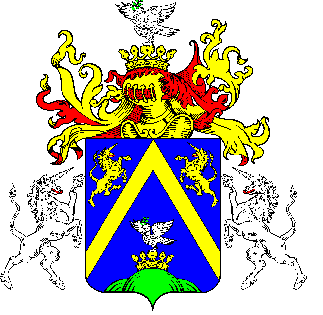 12.TÖRÖKSZENTMIKLÓS VÁROS POLGÁRMESTERÉTŐLTÖRÖKSZENTMIKLÓS VÁROS POLGÁRMESTERÉTŐLTÖRÖKSZENTMIKLÓS VÁROS POLGÁRMESTERÉTŐLE L Ő T E R J E S Z T É SE L Ő T E R J E S Z T É SE L Ő T E R J E S Z T É SA Képviselő-testület 2016. február 25. napján tartandó soros nyilvános üléséreA Képviselő-testület 2016. február 25. napján tartandó soros nyilvános üléséreA Képviselő-testület 2016. február 25. napján tartandó soros nyilvános üléséreElőterjesztő megnevezése: Markót Imre polgármesterMarkót Imre polgármesterIktatószám: 2-33/2016-F-1.-12-33/2016-F-1.-1Tárgy: Előterjesztés az Önkormányzat és intézményei közbeszerzési szabályzatának elfogadásárólElőterjesztés az Önkormányzat és intézményei közbeszerzési szabályzatának elfogadásárólElőterjesztés jellege:Rendelet-tervezet, Határozat-tervezet, Tájékoztató, BeszámolóRendelet-tervezet, Határozat-tervezet, Tájékoztató, BeszámolóDöntéshozatal:Egyszerű többségEgyszerű többségMelléklet: 1 db határozat tervezet1 db Közbeszerzési Szabályzat1 db határozat tervezet1 db Közbeszerzési SzabályzatKészítette:Hoppál MártaKözbeszerzési ügyintézőHoppál MártaKözbeszerzési ügyintézőVéleményezte: Pénzügyi és Városfejlesztési BizottságPénzügyi és Városfejlesztési BizottságTörvényességi véleményezésre bemutatva:2016. február 15.2016. február 15.  A közbeszerzés tárgya és mennyisége  Becsült nettó érték (Ft)   Becsült nettó érték (Ft) Irányadó eljárásrendIrányadó eljárásrend  Tervezett eljárási típus  Tervezett eljárási típus Időbeli ütemezés Időbeli ütemezés Időbeli ütemezés Időbeli ütemezés Időbeli ütemezésSor kerül-e vagy sor került-e az adott közbeszerzéssel összefüggésben előzetes összesített tájékoztató közzétételére?  A közbeszerzés tárgya és mennyisége  Becsült nettó érték (Ft)   Becsült nettó érték (Ft) Irányadó eljárásrendIrányadó eljárásrend  Tervezett eljárási típus  Tervezett eljárási típus az eljárás megindításának, illetve a közbeszerzés megvalósításának tervezett időpontja az eljárás megindításának, illetve a közbeszerzés megvalósításának tervezett időpontja szerződés teljesítésének várható időpontja vagy a szerződés időtartama szerződés teljesítésének várható időpontja vagy a szerződés időtartama szerződés teljesítésének várható időpontja vagy a szerződés időtartamaSor kerül-e vagy sor került-e az adott közbeszerzéssel összefüggésben előzetes összesített tájékoztató közzétételére? I. Árubeszerzés- II. Építési beruházás III. Szolgáltatás-megrendelés III. Szolgáltatás-megrendelésIV. Építési koncesszióIV. Építési koncesszióV. Szolgáltatási koncesszióV. Szolgáltatási koncesszió--Tanú 1: ……………………………………..………………………………………………Tanú 2: ……………………………………..………………………………………………Közbeszerzési részenként külön-külön felsorolva (közös) ajánlattevő(k) neve, székhelye: Azok a főbb, számszerűsíthető adatok, amelyek az értékelési szempont alapján értékelésre kerülnek (pl.: összesített nettó ajánlati ár): Az érvényes ajánlatot benyújtó és a szerződés teljesítésére alkalmas (közös) ajánlattevő(k) neve, címe, valamint az érvényes ajánlat(ok) azon főbb, számszerűsíthető adatai, amelyek az értékelési szempont (részszempontok) alapján értékelésre kerülnek: (közös) ajánlattevő(k) neve, székhelye: Azok a főbb, számszerűsíthető adatok, amelyek az értékelési szempont alapján értékelésre kerülnek (pl.: összesített nettó ajánlati ár): 